Zajęcia 15.06  (poniedziałek)Temat kompleksowy: Zwierzęta duże i małe.Temat dnia: Duży kot - ryś.Cele:Dziecko:stwarza miłą atmosferę przed zajęciamiuważnie słucha tekst piosenkiinscenizuje ruchem tekst piosenkirozróżnia żbika i rysia; opisuje ich cechy jakościoweporównuje obrazki; wskazuje podobieństwa i różnicekształtuje umiejętność porządkowania elementów od najmniejszego do największego i odwrotnieutrwala wygląd tygrysadoskonali pracę dłoni poprzez zabawy z plastelinąŚrodki dydaktyczne: komputer z dostępem do internetu, tekst piosenki ,,Kotki dwa”, zdjęcia żbika i rysia, karta pracy ,,labirynt i sekwencja”, zdjęcie tygrysa, karta pracy usprawniająca małą motorykęPrzebieg zajęć: ,,Rączki robią klap, klap  klap..” - stwarzanie miłej i życzliwej atmosfery przed zajęciami.”Kotki dwa” – czyli odtwarzanie ruchem treści piosenki. Dziecko podczas śpiewania, lub słuchania piosenki wskazuje odpowiednie części ciała, które mają koty.tekst piosenki:„Kotki dwa”My jesteśmy kotki dwa każdy z nas dwa uszka maMy jesteśmy kotki dwa każdy z nas dwa uszka maAaa kotki dwa każdy z nas dwa uszka maMy jesteśmy kotki dwa każdy z nas dwa oczka maMy jesteśmy kotki dwa każdy z nas dwa oczka maAaa kotki dwa każdy z nas dwa oczka maMy jesteśmy kotki dwa każdy z nas wąsiki maMy jesteśmy kotki dwa każdy z nas wąsiki maAaa kotki dwa każdy z nas wąsiki maMy jesteśmy kotki dwa każdy z nas pazurki maMy jesteśmy kotki dwa każdy z nas pazurki maAaa kotki dwa każdy z nas pazurki maMy jesteśmy kotki dwa każdy z nas dwie łapki maMy jesteśmy kotki dwa każdy z nas dwie łapki maAaa kotki dwa każdy z nas dwie łapki malink do piosenki:   https://www.youtube.com/watch?v=5_KQMRzk7ks„Koty i kotki” – poznanie żbika i rysia, określanie cech jakościowych i ćwiczenie umiejętności używania tych określeń. ***zdjęcia rysia i żbika w załącznikach„Ułóż według wielkości” – kształtowanie umiejętności porządkowania elementów od najmniejszego do największego i odwrotnie.***karta pracy ,,labirynt i sekwencja”  - proszę o przecięcie kartki na pół (w poziomie), zadanie z labiryntem dziecko wykonuje samodzielnie, natomiast pieski proszę o rozcięcie na cztery oddzielne, a następnie dziecko układa je w kolejności ,,rosnącej” a potem w ,,malejącej”.„Tygrys” – utrwalenie wyglądu i miejsca zamieszkania tygrysów.link do wiersza:  https://www.youtube.com/watch?v=HXsKzR08Twc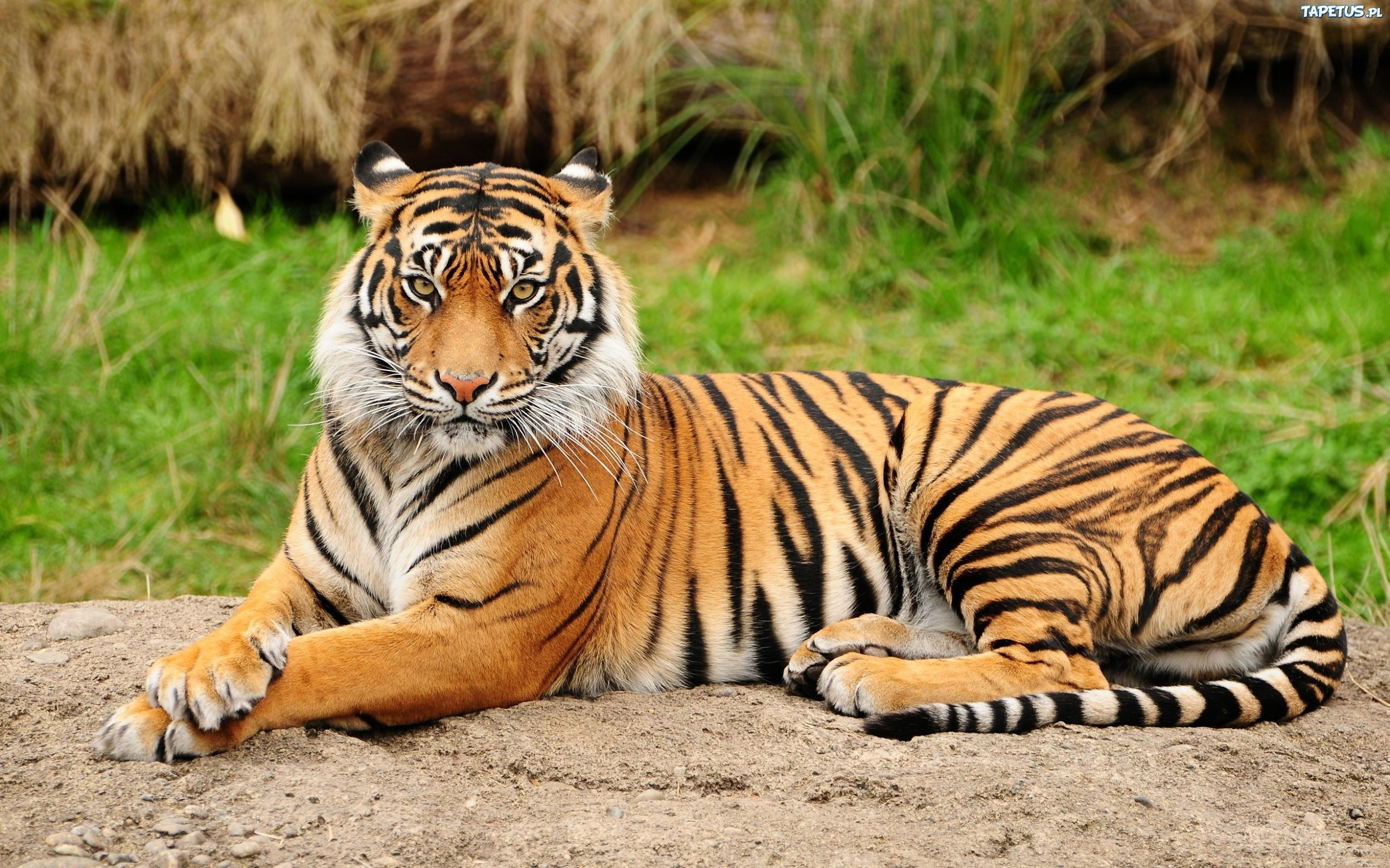 link do krótkiego filmu o tygrysie: https://www.youtube.com/watch?v=OZN2CaavnhMPraca z KP2.36 – ćwiczenia małej motoryki poprzez pracę z plasteliną. ***karta pracy w załączniku. 